Library Disability and Dyslexia Support proxy borrower form                                       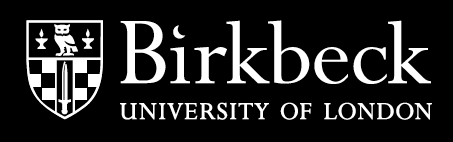 We can issue your assistant with a proxy borrower’s card which will enable them to borrow books on your behalf.  Your proxy borrower will need to provide a passport sized photograph.Section A: Your details.Title:                          First name:	                                        Surname:Birkbeck Library Card number: Email:	                                                                                    Section B: Your Authorization.Name of your assistant:is working as my proxy borrower and I authorize them to borrow and return books on my behalf until: Day/Month:I understand that I am responsible for all books borrowed on my record. Your signature:Date:Proxy Borrower’s details.Title:                          First name:	                                        Surname:UK home address: Email:	                                                                                    Contact no:                                  I agree to abide by Library and Computing Regulations, which are available on the College web site at:  http://www.bbk.ac.uk/about-us/policies/corporate-policies Proxy Borrower’s signature:Date:Library Use OnlyBarcode numberBorrower information sent to Systems teamPlease note: Expiry date should be Sept 30th of the current academic year or earlier (as indicated on ID/form/letter/contract).